Приложение____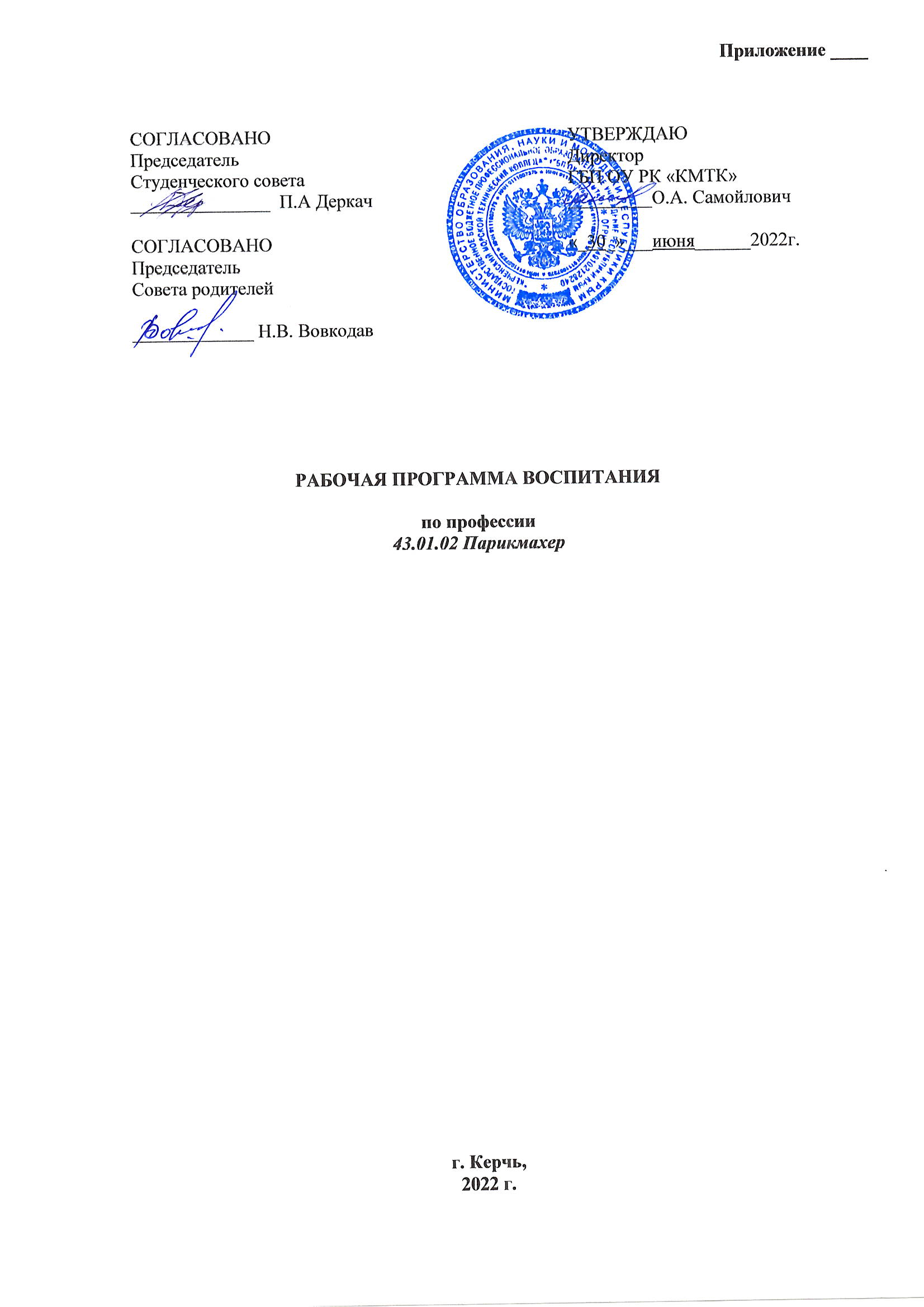 к ОПОП по профессии 43.01.02 ПарикмахерРАБОЧАЯ ПРОГРАММА ВОСПИТАНИЯ по профессии 43.01.02 Парикмахерг. Керчь,2022 г.Организация разработчик: ГБП ОУ РК «Керченский морской технический колледж»Авторы-составители: Чистякова Е.А. – заместитель директора по учебно-воспитательной работе.Сайко Е.Н. – заведующий методической частью.Каханова Т.М. – преподаватель высшей категории, председатель методического объединения преподавателей естественно–математических дисциплин и профессии «Парикмахер»
СОДЕРЖАНИЕРАЗДЕЛ 1. ПАСПОРТ РАБОЧЕЙ ПРОГРАММЫ ВОСПИТАНИЯДанная рабочая программа воспитания разработана с учетом преемственности целей и задач Примерной программы воспитания для общеобразовательных организаций, одобренной решением Федерального учебно-методического объединения по общему образованию (утв. Протоколом заседания УМО по общему образованию Минпросвещения России № 2/20 от 02.06.2020 г.).Согласно ФГОС СПО в результате освоения образовательной программы у выпускника должны быть сформированы общие компетенции:ОК 1. Понимать сущность и социальную значимость будущей профессии, проявлять к ней устойчивый интерес.ОК 2. Организовывать собственную деятельность, исходя из цели и способов ее достижения, определенных руководителем.ОК 3. Анализировать рабочую ситуацию, осуществлять текущий и итоговый контроль, оценку и коррекцию собственной деятельности, нести ответственность за результаты своей работы.ОК 4. Осуществлять поиск информации, необходимой для эффективного выполнения профессиональных задач.ОК 5. Использовать информационно-коммуникационные технологии в профессиональной деятельности.ОК 6. Работать в команде, эффективно общаться с коллегами, руководством, клиентами.ОК 7. Исполнять воинскую обязанность, в том числе с применением полученных профессиональных знаний (для юношей).Согласно Федеральному закону «Об образовании» от 29.12.2012 г. № 273-ФЗ (в ред. Федерального закона от 31.07.2020 г. № 304-ФЗ) «воспитание – деятельность, направленная на развитие личности, создание условий для самоопределения и социализации обучающихся на основе социокультурных, духовно-нравственных ценностей и принятых в российском обществе правил и норм поведения в интересах человека, семьи, общества и государства, формирование у обучающихся чувства патриотизма, гражданственности, уважения к памяти защитников Отечества и подвигам Героев Отечества, закону и правопорядку, человеку труда и старшему поколению, взаимного уважения, бережного отношения к культурному наследию и традициям многонационального народа Российской Федерации, природе и окружающей среде».Планируемые личностные результаты в ходе реализации образовательной программыРАЗДЕЛ 2. ОЦЕНКА ОСВОЕНИЯ ОБУЧАЮЩИМИСЯ ОСНОВНОЙ ОБРАЗОВАТЕЛЬНОЙ ПРОГРАММЫ В ЧАСТИ ДОСТИЖЕНИЯ ЛИЧНОСТНЫХ РЕЗУЛЬТАТОВОценка достижения обучающимися личностных результатов проводится в рамках контрольных и оценочных процедур, предусмотренных настоящей программой и осуществляется в двух направлениях:- наличие условий для воспитания обучающихся: формирование воспитательного пространства и развитие образовательной (воспитательной) среды;- эффективность проводимых мероприятий, направленных на профессионально-личностное развитие обучающихся, формирование квалифицированных специалистов, готовых к самостоятельной профессиональной деятельности в современном обществе.Показатели внутренней оценки качества условий, созданных для воспитания обучающихся, эффективности реализации рабочей программы воспитания и оценка результативности воспитательной работы отражены в таблице 1. Оценка результативности воспитательной работы.Таблица 1. Оценка результативности воспитательной работыПриложение 1												к рабочей программе воспитания по профессии 43.01.02 ПарикмахерФормирование личностных результатов обучения на дисциплинах общеобразовательного цикла образовательной программыПриложение 2													к рабочей программе воспитания по профессии										43.01.02 ПарикмахерФормирование личностных результатов обучения на дисциплинах, модулях образовательной программыРАЗДЕЛ 3. ТРЕБОВАНИЯ К РЕСУРСНОМУ ОБЕСПЕЧЕНИЮ ВОСПИТАТЕЛЬНОЙ РАБОТЫРесурсное обеспечение воспитательной работы направлено на создание условий для осуществления воспитательной деятельности обучающихся колледжа в контексте реализации образовательной программы.3.1. Нормативно-правовое обеспечение воспитательной работы Рабочая программа воспитания разработана в соответствии с нормативно-правовыми документами федеральных органов исполнительной власти в сфере образования, требованиями ФГОС СПО, с учетом сложившегося опыта воспитательной деятельности и имеющимися ресурсами в колледже, а также локальных нормативных актов колледжа:-  Примерной рабочей программы воспитания для образовательных организаций, реализующих образовательные программы среднего профессионального образования,  разработанной  ФГБ НУ «Институт изучения детства, семьи и воспитания российской академии образования»;- Положения № 21 о библиотеке (Версия 3) (утвержденного приказом директора от 20.10.2021 № 339);- Положения № 24 о совете общежития (Версия 3) (утвержденного приказом директора от 20.10.2021 № 339);- Положения № 25 о студенческом совете (Версия 3) (утвержденного приказом директора от 20.10.2021 № 339);- Правил внутреннего распорядка обучающихся (версия 3) (утвержденных приказом директора от 20.10.2021 № 339);- Положения № 27 о порядке посещения обучающимися мероприятий, не предусмотренных учебным планом, проводимых в ГБП ОУ РК «Керченский морской технический колледж» (Версия 3) (утвержденного приказом директора от 20.10.2021 № 339);- Положения № 29 о родительском комитете ГБП ОУ РК «Керченский морской технический колледж» (Версия 3) (утвержденного приказом директора от 20.10.2021 № 339);- Положения № 36 о музее истории (Версия 3) (утвержденного приказом директора от 20.10.2021 № 339);- Правил проживания в общежитии ГБП ОУ РК «Керченский морской технический колледж» (Версия 3) (утвержденных приказом директора от 20.10.2021 № 339);- Положения № 48 об общежитии ГБП ОУ РК «КМТК» (Версия 3) (утвержденного приказом директора от 20.10.2021 № 339);- Положения № 49 о совете по профилактике правонарушений среди студентов ГБП ОУ РК «Керченский морской технический колледж» (Версия 3) (утвержденного приказом директора от 20.10.2021 № 339);- Положения № 59 о работе кружков и спортивных секций в ГБП ОУ РК «Керченский морской технический колледж» (Версия 3) (утвержденного приказом директора от 20.10.2021 № 339);- Положения № 138 о кураторе учебной группы (Версия 3) (утвержденного приказом директора от 20.10.2021 № 339);- Положения № 165 о учебно-воспитательной работе и социально-психологической работе с обучающимися (студентами) (версия 2) (утвержденного приказом директора от 20.10.2021 № 339);- Положения № 170 о наставничестве (утвержденного приказом директора от 10.06.2021 № 179а);- Положения № 174 о проведении отборочных соревнований на право участия в Региональном чемпионате «Молодые профессионалы» (WorldSkills Russia) (версия 2) (утвержденного приказом директора от 20.10.2021 № 339);- Положения № 176 о студенческом спортивном клубе ГБП ОУ РК «КМТК» (версия 2) (утвержденного приказом директора от 20.10.2021 № 339);- Программы по патриотическому воспитанию обучающихся ГБП ОУ РК «Керченский морской технический колледж» «Гражданин и патриот» на 2020-2023 г. г.- Комплексно-целевой программы воспитательной деятельности в общежитии ГБП УО РК «Керченский морской технический колледж» «Общежитие – мой дом»- Проекта «Юный защитник Отечества»- Проекта по патриотическому воспитанию обучающихся ГБП УО РК «Керченский морской технический колледж» «Книга памяти»- Волонтерского проекта «От сердца - к сердцу!»3.2. Кадровое обеспечение воспитательной работыДля реализации рабочей программы воспитания колледж укомплектован квалифицированными специалистами. Управление воспитательной работой обеспечивается кадровым составом, включающим директора колледжа, заместителя директора по УВР, непосредственно курирующего данное направление, педагогов-психологов, педагога-организатора ОБЖ, социальных педагогов, руководителя физического воспитания, воспитателей общежития, кураторов групп, преподавателей, мастеров производственного обучения, педагогов дополнительного образования. Функционал работников регламентируется требованиями профессиональных стандартов.Для реализации рабочей программы воспитания привлекаются как работники колледжа, так и иные лица, обеспечивающие прохождения производственных практик, подготовку к чемпионатам WSR, проведение мероприятий на условиях договоров гражданско-правового характера, а также родители (законные представители) несовершеннолетних обучающихся.В воспитательной работе колледж тесно сотрудничает с Восточно-Крымским историко-культурным музеем-заповедником, Керченским городским советом ветеранов войны и труда, Керченским комитетом ветеранов Великой Отечественной войны, ДОСААФ, комиссией по делам несовершеннолетних г. Керчь,  ЦСССДМ, ГБУЗ «КПНД», ОДН ОП№1 и  ОП№2 УМВД РФ по г. Керчи, общественной организацией «Боспор», Керченским городским советом женщин, ГБУ РК "Комплексный центр социального обслуживания граждан пожилого возраста и инвалидов г. Керчи", «Керченской специальной школой – интернат», ГБЗ РК «Керченский межрегиональный социально-реабилитационный центр для несовершеннолетних».3.3. Материально-техническое обеспечение воспитательной работыКолледж располагает материально-технической базой, обеспечивающей реализацию требований ФГОС СПО и соответствующей действующим санитарно-техническим нормам.Учебные занятия, воспитательные мероприятия проводятся в оборудованных учебных кабинетах и объектах для проведения практических занятий и внеучебных мероприятий. При подготовке к соревнованиям WorldSkills дополнительно используются ресурсы организаций-партнеров.В колледже имеются различные средства обучения и воспитания: учебная литература, наглядные пособия, плакаты, стенды, макеты, проекторы, компьютеры, ноутбуки. Библиотека располагает достаточным  количеством изданий, необходимых студентам для подготовки к семинарским и  практическим занятиям, написания контрольных, курсовых и выпускных  квалификационных работ.Созданы условия для занятий на объектах спорта. В наличии мячи, скакалки, силовые тренажеры. 3.4. Информационное обеспечение воспитательной работыИнформационное обеспечение воспитательной работы имеет в своей инфраструктуре объекты, обеспеченные средствами связи, компьютерной и мультимедийной техникой, интернет-ресурсами и специализированным оборудованием.Информационное обеспечение воспитательной работы направлено на: - информирование о возможностях для участия обучающихся в социально значимой деятельности; - информационную и методическую поддержку воспитательной работы; - планирование воспитательной работы и её ресурсного обеспечения; - мониторинг воспитательной работы; - дистанционное взаимодействие всех участников (обучающихся, педагогических работников, органов управления в сфере образования, общественности); - дистанционное взаимодействие с другими организациями социальной сферы.Информационное обеспечение воспитательной работы включает: комплекс информационных ресурсов, в том числе цифровых, совокупность технологических и аппаратных средств (компьютеры, принтеры, сканеры, проекторы, МФУ и др.). Система воспитательной деятельности колледжа представлена на сайте колледжа http://rckmtc.ru,   а также в социальной сети https://vk.com/public149133141.РАЗДЕЛ 4. КАЛЕНДАРНЫЙ ПЛАН ВОСПИТАТЕЛЬНОЙ РАБОТЫ 
КАЛЕНДАРНЫЙ ПЛАН ВОСПИТАТЕЛЬНОЙ РАБОТЫ  по образовательной программе среднего профессионального образования по профессии 43.01.02 Парикмахер на период 2023-2024 уч. годг. Керчь, 2023 годЛИСТ ИЗМЕНЕНИЙ, ДОПОЛНЕНИЙ ДОКУМЕНТАСОГЛАСОВАНОПредседатель Студенческого совета_______________  П.А. ДеркачУТВЕРЖДАЮДиректор ГБП ОУ РК «КМТК»_________О.А. Самойлович«____»______________2022г.СОГЛАСОВАНОПредседательСовета родителей_____________ Н.В. ВовкодавУТВЕРЖДАЮДиректор ГБП ОУ РК «КМТК»_________О.А. Самойлович«____»______________2022г.стр.РАЗДЕЛ 1. ПАСПОРТ РАБОЧЕЙ ПРОГРАММЫ ВОСПИТАНИЯ4РАЗДЕЛ 2.  ОЦЕНКА ОСВОЕНИЯ ОБУЧАЮЩИМИСЯ ОСНОВНОЙ ОБРАЗОВАТЕЛЬНОЙ ПРОГРАММЫ В ЧАСТИ ДОСТИЖЕНИЯ ЛИЧНОСТНЫХ РЕЗУЛЬТАТОВ10РАЗДЕЛ 3. ТРЕБОВАНИЯ К РЕСУРСНОМУ ОБЕСПЕЧЕНИЮ ВОСПИТАТЕЛЬНОЙ РАБОТЫ17РАЗДЕЛ 4. КАЛЕНДАРНЫЙ ПЛАН ВОСПИТАТЕЛЬНОЙ РАБОТЫ21Название СодержаниеНаименование программыРабочая программа воспитания по профессии 43.01.02 ПарикмахерОснования для разработки программыНастоящая программа разработана на основе следующих нормативных правовых документов:- Конституция Российской Федерации;- Указ Президента Российской Федерации от 21.07.2020 № 474 «О национальных целях развития Российской Федерации на период до 2030 года»;- Федерального закона «Об образовании в Российской Федерации» от 29.12.2012 №273-ФЗ; - Федеральный Закон от 31.07.2020 № 304-ФЗ «О внесении изменений в Федеральный закон «Об образовании в Российской Федерации» по вопросам воспитания обучающихся» (далее-ФЗ-304);- распоряжение Правительства Российской Федерации от 12.11.2020 № 2945-р об утверждении Плана мероприятий по реализации в 2021–2025 годах Стратегии развития воспитания в Российской Федерации на период до 2025 года;- Федеральный государственный образовательный стандарт среднего профессионального образования по профессии 43.01.02 Парикмахер, утвержденный приказом Министерства образования и науки Российской Федерации 02 августа 2013 года № 730 (с изменениями и дополнениями); - Федеральный государственный образовательный стандарт среднего общего образования, утвержденный Приказом Министерства образования и науки Российской Федерации от 17.05.2012 № 413 (последняя редакция); - Федеральная государственная Программа развития воспитательной компоненты в образовательных организациях;- Основы государственной молодежной политики Российской Федерации на период до 2025 года;- Приказ Министерства экономического развития Российской Федерации от 24.01.2020 «Об утверждении методик расчета показателей федерального проекта «Кадры для цифровой экономики» национальной программы «Цифровая экономика Российской Федерации»; - Прогноз социально-экономического развития Российской Федерации на период до 2036 года;- Приказ Министерства просвещения Российской Федерации от 28.08.2020 г. № 441 "О внесении изменений в Порядок организации и осуществления образовательной деятельности по образовательным программам среднего профессионального образования, утвержденный приказом Министерства образования и науки Российской Федерации от 14 июня 2013 г. № 464";- Приказ Министерства просвещения Российской Федерации от 01.02.21 №37 об утверждении методик расчета показателей федеральных проектов национального проекта «Образование»;- Приказ Министерства экономического развития Российской Федерации от 24.01.2020 «Об утверждении методик расчета показателей федерального проекта «Кадры для цифровой экономики» национальной программы «Цифровая экономика Российской Федерации»;- Приказ Минобразования Республики Крым № 1823 от 18.12.2020 г. «Об утверждении Концепции воспитания и социализации обучающихся Республики Крым».Цель программыЦель рабочей программы воспитания – личностное развитие обучающихся и их социализация, проявляющиеся в развитии их позитивных отношений к общественным ценностям, приобретении опыта поведения и применения сформированных общих компетенций квалифицированных рабочих, служащих/ специалистов среднего звена на практике.Сроки реализации программы01.09.2022-30.06.2025 гг.Исполнители программыКоординацию деятельности по реализации Программы осуществляют директор колледжа, заместитель директора, курирующий воспитательную работу.Практическую работу осуществляет педагогический коллектив колледжа: преподаватели, мастера производственного обучения, педагог-психолог, социальный педагог, кураторы учебных групп, воспитатели общежития, библиотекарь, руководители кружков, спортивных секций, члены Студенческого совета, представители Родительского комитета, представители организаций – работодателей.Модули программыМодуль 1 «Формирование у обучающихся чувства патриотизма и гражданственности, уважения к памяти защитников Отечества и подвигам Героев Отечества» - направлен на формирование гражданственности как интегративного качества личности, заключающего в себе внутреннюю свободу и уважение к государственной власти, любовь к Родине и стремление к миру, чувство собственного достоинства и дисциплинированность;Модуль 2 «Деятельность, направленная на развитие личности, создание условий для самоопределения и социализации» - направлен на гармоничное развитие личности обучающихся, всестороннее совершенствование физических и творческих способностей, укрепление и сохранение здоровья, создание условий для сохранения и укрепления психологического здоровья и развития обучающихся, развитие исследовательских и познавательных способностей, обеспечение физической, информационной и психологической безопасности;Модуль 3 «Бережное отношение к культурному наследию и традициям многонационального народа Республики Крым и Российской Федерации» - направлен на формирование духовно-нравственных ценностей, способствующих воспитанию гармонично развитой, культурной и социально ответственной личности на основе культурного наследия и традиций многонационального народа Республики Крым и Российской Федерации;Модуль 4 «Формирование у обучающихся уважения к закону и правопорядку» - направлен на создание в КМТК системы профилактической работы, способствующей снижению показателей по безнадзорности и правонарушениям обучающихся, их адаптации в социуме;Модуль 5 «Профессиональное самоопределение и карьера» - направлен на формирование профессиональных и надпрофессиональных компетенциий, совершенствование своих профессионально значимых качеств и трудовых навыков, необходимых для устойчивого развития молодого профессионала в соответствии со стандартами WorldSkills; Модуль 6 «Бережное отношение к природе и окружающей среде» -  формирование высокой ценности жизни, потребности обучающихся КМТК сохранять и улучшать окружающую природную среду, обучение экологически сообразному поведению;Модуль 7 «Кураторство и поддержка» - направлен на педагогическое сопровождение, сплочение и развитие коллектива группы, поддержку студенческих инициатив;Модуль 8 «Взаимодействие с родителями» - направлен на повышение педагогической культуры родителей, взаимодействие педагогического коллектива с родительской общественность по вопросам обучения и воспитания обучающихся.Личностные результаты реализации программы воспитания(дескрипторы)Код личностных результатов реализации программы воспитанияКод общих компетенцийОсознающий себя гражданином и защитником великой страныЛР 1ОК 6ОК 7Проявляющий активную гражданскую позицию, демонстрирующий приверженность принципам честности, порядочности, открытости, экономически активный и участвующий в студенческом и территориальном самоуправлении, в том числе на условиях добровольчества, продуктивно взаимодействующий и участвующий в деятельности общественных организацийЛР 2ОК 6ОК 7Соблюдающий нормы правопорядка, следующий идеалам гражданского общества, обеспечения безопасности, прав и свобод граждан России. Лояльный к установкам и проявлениям представителей субкультур, отличающий их от групп с деструктивным и девиантным поведением. Демонстрирующий неприятие и предупреждающий социально опасное поведение окружающихЛР 3ОК 6Проявляющий и демонстрирующий уважение к людям труда, осознающий ценность собственного труда. Стремящийся к формированию в сетевой среде личностно и профессионального конструктивного «цифрового следа»ЛР 4ОК 4ОК 5ОК 6Демонстрирующий приверженность к родной культуре, исторической памяти на основе любви к Родине, родному народу, малой родине, принятию традиционных ценностей многонационального народа РоссииЛР 5ОК 1ОК 6Проявляющий уважение к людям старшего поколения и готовность к участию в социальной поддержке и волонтерских движенияхЛР 6ОК 6Осознающий приоритетную ценность личности человека; уважающий собственную и чужую уникальность в различных ситуациях, во всех формах и видах деятельности.ЛР 7ОК 6Проявляющий и демонстрирующий уважение к представителям различных этнокультурных, социальных, конфессиональных и иных групп. Сопричастный к сохранению, преумножению и трансляции культурных традиций и ценностей многонационального российского государстваЛР 8ОК 1ОК 6Соблюдающий и пропагандирующий правила здорового и безопасного образа жизни, спорта; предупреждающий либо преодолевающий зависимости от алкоголя, табака, психоактивных веществ, азартных игр и т.д. Сохраняющий психологическую устойчивость в ситуативно сложных или стремительно меняющихся ситуацияхЛР 9ОК 7Заботящийся о защите окружающей среды, собственной и чужой безопасности, в том числе цифровойЛР 10ОК 4ОК 5ОК 7Проявляющий уважение к эстетическим ценностям, обладающий основами эстетической культурыЛР 11ОК 3ОК 6Принимающий семейные ценности, готовый к созданию семьи и воспитанию детей; демонстрирующий неприятие насилия в семье, ухода от родительской ответственности, отказа от отношений со своими детьми и их финансового содержанияЛР 12ОК 6Личностные результатыреализации программы воспитания, определенные отраслевыми требованиями к деловым качествам личностиЛичностные результатыреализации программы воспитания, определенные отраслевыми требованиями к деловым качествам личностиЛичностные результатыреализации программы воспитания, определенные отраслевыми требованиями к деловым качествам личностиВыполняющий профессиональные навыки в сфере сервиса. ЛР 13ОК 1Содействующий поддержанию престижа своей профессии, отрасли и образовательной организации.ЛР 14ОК 1ОК 4ОК 5Способный организовывать собственную деятельность, исходя из цели и способов ее достижения, определенных руководителем.ЛР 15ОК 2Способный анализировать рабочую ситуацию, осуществлять текущий и итоговый контроль, оценку и коррекцию собственной деятельности, нести ответственность за результаты своей работы.ЛР 16ОК 3Осуществляющий поиск информации, необходимой для эффективного выполнения профессиональных задач, профессионального и личностного развития.ЛР 17ОК 4Использовать информационно-коммуникационные технологии в профессиональной деятельности.ЛР 18ОК 5Способный работать в команде, эффективно общаться с коллегами, руководством, клиентами.ЛР 19ОК 6Планирующий и реализовывающий собственное профессиональное и личностное развитие, признающий ценность непрерывного образования.ЛР 20ОК 2ОК 4Готовый к профессиональной конкуренции и конструктивной реакции на критику.ЛР 21ОК 1ОК 6Личностные результатыреализации программы воспитания, определенные субъектом Российской ФедерацииЛичностные результатыреализации программы воспитания, определенные субъектом Российской ФедерацииЛичностные результатыреализации программы воспитания, определенные субъектом Российской ФедерацииПроявляющий готовность к участию в общественных патриотических и национальных мероприятиях, в добровольческом (волонтерском) движенииЛР 22ОК 6Проявляющий уважение к духовно-нравственным ценностям народов Республики Крым, исторических и национально-культурных традиций, культурного наследия народов Российской ФедерацииЛР 23ОК 1ОК 6Способный к реализации своего творческого потенциала в духовной и предметно-продуктивной деятельности, социальной и профессиональной мобильности на основе традиционных моральных норм, религиозных идеалов, непрерывного образования и духовно-нравственного развития, индивидуальных способностей и интересовЛР 24ОК 1ОК 2Проявляющий терпимость и уважение к обычаям и традициям народов России и других государств, способный к межнациональному и межконфессиональному согласиюЛР 25ОК 6Личностные результатыреализации программы воспитания, определенные субъектами образовательного процессаЛичностные результатыреализации программы воспитания, определенные субъектами образовательного процессаЛичностные результатыреализации программы воспитания, определенные субъектами образовательного процессаИспользующий средства физической культуры для сохранения и укрепления здоровья в процессе профессиональной деятельности и поддержания необходимого уровня физической подготовленности.ЛР 26ОК 7Проявляющий доброжелательность к окружающим, деликатность, чувство такта и готовность оказать услугу каждому кто в ней нуждается.ЛР 27ОК 6Наименование профессионального модуля учебной дисциплиныКод личностных результатов реализации программы воспитанияОУД.01 Русский языкЛР 2, ЛР 4- 8, ЛР 11ОУД.02 ЛитератураЛР 1- 9, ЛР 11- 12ОУД.03 Иностранный языкЛР 2- ЛР 8, ЛР 11ОУД.04 ИсторияЛР 1- ЛР 9, ЛР 11- 12ОУД.05 МатематикаЛР 6ОУД.06 АстрономияЛР 6- ЛР 10ОУД.07 Физическая культура ЛР 1, ЛР 4-6, ЛР 8-9, ЛР 11- ЛР 12ОУД.08 Основы безопасности жизнедеятельностиЛР 1- ЛР 6, ЛР 8- ЛР 10, ЛР 12ОУД.09 Родная литератураЛР 1- ЛР 9,ЛР 11- ЛР 12ОУД.10 ИнформатикаЛР 4, ЛР 6, ЛР 8, ЛР 10ОУД.11 ЕстествознаниеЛР 6, ЛР 10ОУД.12 ПравоЛР 1- ЛР 9, ЛР 11- 12ОП.01 Экономические и правовые основы профессиональной деятельностиЛР 13-19ОП.02 Основы культуры профессионального общенияЛР 13-19ОП.03 Санитария и гигиенаЛР 13, 16, 17, 20ОП.04 Основы физиологии кожи и волосЛР 13, 16, 17, 20ОП.05 Специальный рисунокЛР 13, 16, 17, 20ОП.06 Безопасность жизнедеятельностиЛР 13-19, ЛР 22, ЛР 25-27ПМ.01 Выполнение стрижек и укладок волосЛР 13-27МДК.01.01 Стрижки и укладки волосЛР 13-25УП.01 Учебная практикаЛР 13-27ПП.01 Производственная практикаЛР 13-27ПМ.02 Выполнение химической завивки волосЛР 13-27МДК.02.01 Химическая завивка волосЛР 13-25УП.02 Учебная практикаЛР 13-27ПП.02 Производственная практикаЛР 13-27ПМ.03 Выполнение окрашивания волосЛР 13-27МДК.03.01 Окрашивание волосЛР 13-25УП.03 Учебная практикаЛР 13-27ПП.03 Производственная практикаЛР 13-27ПМ.04 Оформление причесокЛР 13-27МДК.04.01 Искусство прическиЛР 13-25УП.04 Учебная практикаЛР 13-27ПП.04 Производственная практикаЛР 13-27ФК.01 Физическая культураЛР 15, 16, 19, 22, 26ИндикаторыКачества личностиГражданственность и патриотизм - отношение к своей стране- отношение к малой родине- чувство долга- правовая культура- сформированность гражданской позиции; - участие в волонтерском движении;- отсутствие фактов проявления идеологии терроризма и экстремизма среди обучающихся;Толерантность, проявление терпимости к другим народам и конфессиям- способность к состраданию и доброта- терпимость и доброжелательность- готовность оказать помощь- стремление к миру и добрососедству - соблюдение этических норм общения при взаимодействии с обучающимися, преподавателями, мастерами и руководителями практики;- готовность к общению и взаимодействию с людьми самого разного статуса, этнической, религиозной принадлежности и в многообразных обстоятельствах;Уважение к труду - сознательное отношение к труду, проявление трудовой активности - добросовестность и ответственность за результат учебной деятельности и подготовки к профессиональной деятельности;- демонстрация интереса к будущей профессии- участие в исследовательской и проектной работе;- участие в конкурсах профессионального мастерства, олимпиадах по профессии, викторинах, в предметных неделях;№п/пПоказатели качества и эффективности реализации программыЕдиница измеренияЗначение показателя учебной группыЗначение показателя учебной группыЗначение показателя учебной группы№п/пПоказатели качества и эффективности реализации программыЕдиница измеренияна 1 курсена 2 курсена 3 курсеРаздел 1. Показатели качества созданных условий для воспитания обучающихсяРаздел 1. Показатели качества созданных условий для воспитания обучающихсяРаздел 1. Показатели качества созданных условий для воспитания обучающихсяРаздел 1. Показатели качества созданных условий для воспитания обучающихсяРаздел 1. Показатели качества созданных условий для воспитания обучающихсяКоличество воспитательных мероприятий, проводимых на уровне Республики, города, в которых участвовали обучающиеся учебной группыед.Количество воспитательных мероприятий, проводимых на уровне колледжа, в которых участвовали обучающиеся учебной группыед.Количество творческих объединений в колледже, в которых могут бесплатно заниматься обучающиесяед.Доля обучающихся, занимавшихся в течение учебного года в творческих объединениях от общей численности обучающихся в учебной группе%Количество спортивных и физкультурно-оздоровительных секций и т.п. в колледже, в которых могут бесплатно заниматься обучающиесяед.Доля обучающихся, занимавшихся в течение учебного года в спортивных секциях и т.п., от общей численности обучающихся в учебной группе%Доля обучающихся, участвующих в работе студенческого совета, стипендиальной или др. комиссиях, от общей численности обучающихся в учебной группе%Доля обучающихся, принявших участие в анкетировании по выявлению удовлетворенностью качеством обучения и условиями образовательного процесса, от общей численности обучающихся в учебной группе%Доля обучающихся, оценивших на «хорошо» и «отлично»  удовлетворенность качеством обучения, от общей численности обучающихся в учебной группеДоля обучающихся, оценивших на «хорошо» и «отлично» удовлетворенность условиями образовательного процесса, от общей численности обучающихся в учебной группеДоля родителей (законных представителей) обучающихся, оценивших на «хорошо» и «отлично» удовлетворенность условиями образовательного процесса, от общей численности родителей обучающихся в учебной группе%Доля обучающихся, участвовавших в добровольном социально-психологическом тестировании на раннее выявление немедицинского потребления наркотических средств и психотропных веществ, от общей численности обучающихся группы%Раздел 2. Показатели эффективности проведенных воспитательных мероприятий для профессионально-личностного развития обучающихсяРаздел 2. Показатели эффективности проведенных воспитательных мероприятий для профессионально-личностного развития обучающихсяРаздел 2. Показатели эффективности проведенных воспитательных мероприятий для профессионально-личностного развития обучающихсяРаздел 2. Показатели эффективности проведенных воспитательных мероприятий для профессионально-личностного развития обучающихсяРаздел 2. Показатели эффективности проведенных воспитательных мероприятий для профессионально-личностного развития обучающихсяДоля обучающихся, не пропустивших ни одного учебного занятия по неуважительной причине от общей численности обучающихся в учебной группе%Средний балл освоения ППКРС по итогам учебного года (по всем обучающимся учебной группы по результатам промежуточной аттестации за зимнюю и летнюю сессии)1,0-5,0баллДоля обучающихся, участвовавших в предметных олимпиадах от общей численности обучающихся в учебной группе%Количество победителей, занявших 1, 2 или 3 место в предметных олимпиадах, из обучающихся учебной группычел.Количество участников, выступивших с докладами на научно-практических конференциях, из числа обучающихся в учебной группечел.Доля обучающихся, получающих повышенную стипендию по результатам сессии от общей численности обучающихся в учебной группе%Доля обучающихся, получивших оценку «отлично» и положительный отзыв работодателя по преддипломной практике от общей численности обучающихся в учебной группе%--Доля обучающихся, участвующих в региональном чемпионате WSR, от общей численности обучающихся в учебной группе%-Доля обучающихся, получивших призовые места на чемпионатах WSR, от общей численности обучающихся в учебной группе%--Доля обучающихся, получивших минимальный разряд при сдаче квалификационного экзамена по модулю Выполнение работ по одной или нескольким профессиям рабочих, должностям служащих от общей численности обучающихся в учебной группе%--Доля обучающихся, получивших повышенный разряд при сдаче квалификационного экзамена по модулю Выполнение работ по одной или нескольким профессиям рабочих, должностям служащих от общей численности обучающихся в учебной группе%--Количество обучающихся в учебной группе, получивших в ходе ГИА оценку «неудовлетворительно»чел.--Доля обучающихся, получивших дипломы, грамоты за участие в творческих конкурсах, фестивалях, иных мероприятиях различного уровня, от общей численности обучающихся в учебной группе%Доля обучающихся, получивших награды, грамоты за участие в спортивных соревнованиях, ГТО и иных физкультурно-оздоровительных мероприятиях различного уровня, от общей численности обучающихся в учебной группе%Доля положительных отзывов работодателей по результатам проведенных воспитательных мероприятий от общего количества отзывов работодателей в учебной группе%Доля положительных отзывов родителей (законных представителей) обучающихся учебной группы по результатам проведенных воспитательных мероприятий от общего количества отзывов родителей учебной группы%Количество обучающихся учебной группы, состоящих на различных видах профилактического учета/контролячел.Количество обучающихся с выявленным фактом немедицинского потребления наркотических средств и психотропных веществ в учебной группечел.Количество правонарушений, совершенных обучающимися учебной группы за учебный годед.Количество обучающихся, получивших травмы при проведении воспитательных мероприятийчел.Наименование элементов образовательной программыПланируемые результатыПланируемые результатыПланируемые результатыПланируемые результатыПланируемые результатыПланируемые результатыПланируемые результатыПланируемые результатыПланируемые результатыПланируемые результатыПланируемые результатыПланируемые результатыНаименование элементов образовательной программыЛР 1. Осознающий себя гражданином и защитником великой страныЛР 2. Проявляющий активную гражданскую позицию, демонстрирующий приверженность принципам честности, порядочности, открытости, экономически активный и участвующий в студенческом и территориальном самоуправлении, в том числе на условиях добровольчества, продуктивно взаимодействующий и участвующий в деятельности общественных организацийЛР 3. Соблюдающий нормы правопорядка, следующий идеалам гражданского общества, обеспечения безопасности, прав и свобод граждан России.ЛР 4. Проявляющий и демонстрирующий уважение к людям труда, осознающий ценность собственного труда. Стремящийся к формированию в сетевой среде личностно и профессионального конструктивного «цифрового следа»ЛР 5. Демонстрирующий приверженность к родной культуре, исторической памяти на основе любви к Родине, родному народу, малой родине, принятию традиционных ценностей многонационального народа РоссииЛР 6. Проявляющий уважение к людям старшего поколения и готовность к участию в социальной поддержке и волонтерских движенияхЛР 7. Осознающий приоритетную ценность личности человека; уважающий собственную и чужую уникальность в различных ситуациях, во всех формах и видах деятельности.ЛР 8. Проявляющий и демонстрирующий уважение к представителям различных этнокультурных, социальных, конфессиональных и иных групп.ЛР 9. Соблюдающий и пропагандирующий правила здорового и безопасного образа жизни, спорта; предупреждающий либо преодолевающий зависимости от алкоголя, табака, психоактивных веществ, азартных игр и т.д. Сохраняющий психологическую устойчивость в ситуативно сложных или стремительно меняющихся ситуацияхЛР 10. Заботящийся о защите окружающей среды, собственной и чужой безопасности, в том числе цифровойЛР 11. Проявляющий уважение к эстетическим ценностям, обладающий основами эстетической культурыЛР 12. Принимающий семейные ценности, готовый к созданию семьи и воспитанию детей; демонстрирующий неприятие насилия в семье, ухода от родительской ответственности, отказа от отношений со своими детьми и их финансового содержанияОУД.01 Русский язык+++++++ОУД.02 Литература+++++++++++ОУД.03 Иностранный язык++++++++ОУД.04 История+++++++++++ОУД.05 Математика+ОУД.06 Астрономия++ОУД.07 Физическая культура ++++++++ОУД.08 Основы безопасности жизнедеятельности++++++++++ОУД.09 Родная литература+++++++++++ОУД.10 Информатика++++ОУД.11 Естествознание++ОУД.12 Право+++++++++++Наименование элементов образовательной программы	Планируемые результаты		Планируемые результаты		Планируемые результаты		Планируемые результаты		Планируемые результаты		Планируемые результаты		Планируемые результаты		Планируемые результаты		Планируемые результаты		Планируемые результаты		Планируемые результаты		Планируемые результаты		Планируемые результаты		Планируемые результаты		Планируемые результаты	Наименование элементов образовательной программыЛР 13.Выполняющий профессиональные навыки в сфере сервиса.ЛР 14. Содействующий поддержанию престижа своей профессии, отрасли и образовательной организации.ЛР 15.Способный организовывать собственную деятельность, исходя из цели и способов ее достижения, определенных руководителем.ЛР 16. Способный анализировать рабочую ситуацию, осуществлять текущий и итоговый контроль, оценку и коррекцию собственной деятельности, нести ответственность за результаты своей работы.ЛР 17. Осуществляющий поиск информации, необходимой для эффективного выполнения профессиональных задач, профессионального и личностного развития.ЛР 18. Использующий информационно-коммуникационные технологии в профессиональной деятельности.ЛР 19. Способный работать в команде, эффективно общаться с коллегами, руководством, клиентами.ЛР 20. Планирующий и реализовывающий собственное профессиональное и личностное развитие, признающий ценность непрерывного образования.ЛР 21. Готовый к профессиональной конкуренции и конструктивной реакции на критику.ЛР 22. Проявляющий готовность к участию в общественных патриотических и национальных мероприятиях, в добровольческом (волонтерском) движенииЛР 23. Проявляющий уважение к духовно-нравственным ценностям народов Республики Крым, исторических и национально-культурных традиций, культурного наследия народов Российской ФедерацииЛР 24. Способный к реализации своего творческого потенциала в духовной и предметно-продуктивной деятельности, социальной и профессиональной мобильности на основе традиционных моральных норм, религиозных идеалов, непрерывного образования и духовно-нравственного развития, индивидуальных способностей и интересовЛР 25. Проявляющий терпимость и уважение к обычаям и традициям народов России и других государств, способный к межнациональному и межконфессиональному согласиюЛР 26. Использующий средства физической культуры для сохранения и укрепления здоровья в процессе профессиональной деятельности и поддержания необходимого уровня физической подготовленности.ЛР 27. Проявляющий доброжелательность к окружающим, деликатность, чувство такта и готовность оказать услугу каждому кто в ней нуждается.ОП.01 Экономические и правовые основы профессиональной деятельности+++++++ОП.02 Основы культуры профессионального общения+++++++ОП.03 Санитария и гигиена++++ОП.04 Основы физиологии кожи и волос++++ОП.05 Специальный рисунок++++ОП.06 Безопасность жизнедеятельности+++++++++++ПМ.01 Выполнение стрижек и укладок волос+++++++++++++++МДК.01.01 Стрижки и укладки волос+++++++++++++УП.01 Учебная практика+++++++++++++++ПП.01 Производственная практика+++++++++++++++ПМ.02 Выполнение химической завивки волос+++++++++++++++МДК.02.01 Химическая завивка волос+++++++++++++УП.02 Учебная практика+++++++++++++++ПП.02 Производственная практика+++++++++++++++ПМ.03 Выполнение окрашивания волос+++++++++++++++МДК.03.01 Окрашивание волос+++++++++++++УП.03 Учебная практика+++++++++++++++ПП.03 Производственная практика+++++++++++++++ПМ.04 Оформление причесок+++++++++++++++МДК.04.01 Искусство прически+++++++++++++УП.04 Учебная практика+++++++++++++++ПП.04 Производственная практика+++++++++++++++ФК.01 Физическая культура+++++Наименование должностиКол-во штатных единицФункционал, связанный с организацией и реализацией воспитательного процессаДиректор колледжа1Несёт ответственность за организацию воспитательной работы в профессиональной образовательной организацииЗаместитель директора по учебно-воспитательной работе1Координация деятельности по реализации Программы воспитанияЗаведующий образовательной площадкой1Координация деятельности по реализации Программы воспитания на образовательной площадкеСоциальный педагог1Социальная помощь и поддержка обучающихсяПедагог-психолог1Психолого-педагогическое сопровождение образовательного и воспитательного процессаПреподаватель 13Реализация воспитательной составляющей (дескрипторов) на учебном занятииМастер производственного обучения1Реализация воспитательной составляющей (дескрипторов) на практической подготовкеКуратор учебной группы1 на группуОсуществление воспитательной, диагностической, адаптационно-социализирующей, информационно-мотивационной, консультационной функцииПедагог-организатор ОБЖ1Осуществление воспитательной, информационно-мотивационной функции.Руководитель физического воспитания1Осуществление воспитательной, информационно-мотивационной функции.Воспитатели общежития2Осуществление воспитательной, адаптационно-социализирующей, информационно-мотивационной, консультационной функции во внеучебное времяНаименования НазначениеЛабораторииПроведение всех видов  дисциплинарной и междисциплинарной подготовки, лабораторной, практической работы обучающихся и соответствующим действующим санитарным и противопожарным правилам и нормам.Учебно-производственные мастерскиеФормирование у обучающихся умений, а также приобретение первоначального практического опыта в процессе производственного трудаКабинеты, используемые для учебной деятельностиПроведение всех видов  дисциплинарной и междисциплинарной подготовки, лабораторной, практической работы обучающихся и соответствующим действующим санитарным и противопожарным правилам и нормам.Библиотека, читальный зал с выходом в ИнтернетПроведение тематических мероприятий, деловых встреч, для организации самостоятельной работы. Обеспечение доступа к информационным ресурсам Интернета, учебной и художественной литературе, коллекциям медиаресурсов на электронных носителях, к множительной технике для тиражирования учебных и методических материалов, результатов творческой, научно-исследовательской и проектной деятельности обучающихсяАктовый залПроведение культурного досуга и занятий художественным творчеством, техническое оснащение которого обеспечивает качественное воспроизведение фонограмм, звука, видеоизображений; проведения массовых мероприятий, собраний, представлений, досуга и общения обучающихся, группового просмотра кино- и видеоматериалов, организации сценической работы, театрализованных представлений; для работы органов студенческого самоуправления.Спортивный залСистематическое проведение занятий физической культурой и спортом, проведения секционных спортивных занятий, участия в физкультурно-спортивных и оздоровительных мероприятиях; выполнения нормативов комплекса ГТО.Открытый стадионПроведение занятий по футболу, физической культурой и спортом, проведения секционных спортивных занятийОткрытая спортивная площадкаПроведение тренировочных занятий по сдаче нормативов ГТО.Тренажерный зал Наличие спортивного оборудования и инвентаряКабинет педагога-психологаОказание своевременной квалифицированной консультативно-методической, психологической и психокоррекционной помощи обучающимся разного возраста, их родителям (законным представителям), а также решение проблем социально-психологической адаптацииКабинет социального педагогаДля работы психолого-педагогических и социологических служб № п/пСодержание и формы деятельностиУчастникиДата/СрокиМесто проведенияОтветственныеКоды ЛРНаименование модуляСЕНТЯБРЬСЕНТЯБРЬСЕНТЯБРЬСЕНТЯБРЬСЕНТЯБРЬСЕНТЯБРЬСЕНТЯБРЬСЕНТЯБРЬПраздник «День знаний»Обучающиеся 2 курс01.09.2023Закрепленные аудиторииКураторы группЛР 13-24 «Профессиональное самоопределение и карьера»Первый урок нового учебного года 2023-2024Обучающиеся 2 курс01.09.2023Закрепленные аудиторииКураторы группЛР1-12«Деятельность, направленная на развитие личности, создание условий для самоопределения и социализации»Кураторский час: знакомство с локальными нормативными актами и документами по организации учебного процессаОбучающиеся 2 курс01.09.2023Закрепленные аудиторииКураторы группЛР 3, 13-24«Формирование у обучающихся уважения к закону и правопорядку»Цикл внеурочных занятий. Разговоры о важном.Обучающиеся 2 курсПервый урок понедельник еженедельноЗакрепленные аудиторииКураторы групп, советник по воспитанию	ЛР 1-12«Формирование у обучающихся чувства патриотизма и граждан-ственности, уважения к памяти защитников Отечества и подвигам Героев Отечества»Месячник безопасности жизнедеятельности: тематические мероприятия по профилактике экстремизма и терроризма, ПДД, профилактика безнадзорности, самовольных уходов несовершеннолетних.Обучающиеся 2 курс01.09-30.09.2023Учебные корпуса ОП№1, 3, Актовый зал, по аудЗам. директора по УВР, социальный педагог, педагог-психолог, кураторы группЛР 1-8 «Формирование у обучающихся уважения к закону и правопорядку»Родительские собрания по учебным группамРодители обучающихся1.09-30.10.2023Учебный корпус ОП№ 3, по аудКураторы группЛР 1-30 «Взаимодействие с родителями»Участие в городской акции «Свеча памяти»Обучающиеся, проживающие в общежитии03.09.2023Керчь, стелла городов-героевВоспитатели общежитияЛР 3«Формирование у обучающихся чувства патриотизма и гражданственности, уважения к памяти защитников Отечества»Выявление обучающихся, относящихся к категории малоимущих, многодетных семей, инвалидов, детей-сирот и лиц из числа детей сирот, формирование приказа о постановке на полное гособеспечение Обучающиеся 2 курсДо 08.09.2023, далее по предъявлению документов Учебные корпуса ОП №1,3Зам. директора по УВР, социальный педагогЛР 7«Деятельность, направленная на развитие личности, создание условий для самоопределения и социализации»«Кураторство и под-держка»Индивидуальная работа с обучающимися, относящимися к категории детей-сирот и детей, оставшихся без попечения родителей, формирование личных делдети-сироты и дети, оставшиеся без попечения родителей, лица из их числаДо 15.09.2023, далее постоянноУчебные корпуса ОП №1,3Социальный педагог, педагог-психолог (в части касающееся)ЛР 7«Деятельность, направленная на развитие личности, создание условий для самоопределения и социализации»«Кураторство и под-держка»Заседание Студенческого совета Обучающиеся 2 курсежемесячно 2я средаУчебный корпус ОП№1Педагог-психологЛР 2-3, 13, 21, -24«Деятельность, направленная на развитие личности, создание условий для самоопределения и социализации»Урок исторической памяти «Мой любимый  древний город»Обучающиеся 2 курс08.09.2023Учебные корпуса ОП №1,3, по ауд.Кураторы, библиотекари, советник по воспитанию	ЛР 1, ЛР 5«Формирование у обучающихся чувства патриотизма и гражданственности, уважения к памяти защитников Отечества»Кураторский час беседа «Урок милосердия. Белый цветок»Обучающиеся 2 курс14.09.2023Учебные корпу-са ОП 3Социальный педагог, педагог-психолог, кураторы группЛР 5-8, ЛР 25«Бережное отношение к культурному наследию и традициям многонационального народа Республики Крым и Российской Федерации»Первенство колледжа по футболуОбучающиеся 2 курссентябрьСтадион ОП№1Руководитель физвоспитанияЛР 9, ЛР 29«Деятельность, направленная на развитие личности, создание условий для самоопределения и социализации»Знакомство с историей КМТК.  Проведение кураторских часов, экскурсий в музее истории колледжа  для обучающихся Обучающиеся 2 курсСентябрь-декабрь 2023Учебный корпус ОП №1 музейКураторы, библиотекари, советник по воспитанию	ЛР 3«Формирование у обучающихся чувства патриотизма и гражданственности, уважения к памяти защитников Отечества»Мероприятия к празднованию Дню профтехобразования Обучающиеся 2 курс04.09-03.10.2023Учебные корпуса ОП№1,3, по ауд. Кураторы групп, студсовет, советник по воспитанию	ЛР 17«Профессиональное самоопределение и карьера»Разъяснение вопросов опасности экстремизма и проблемах молодежных общностей на предметах социального цикла, ОБЖОбучающиеся 2 курсВ течение годаУчебный корпус ОП №1, 3Преподаватели ОБЖЛР 1-3, 7,9«Формирование у обучающихся уважения к закону и правопорядку»Заседание Совета по профилактике и предупреждению правонарушенийОбучающиеся, преподаватели3и среда, четвергУчебный корпус ОП №1, 3Зам. директора по УВР,  соц. педагог, зав. по УВР, психолог, кураторыЛР 1-3, 7,9«Формирование у обучающихся уважения к закону и правопорядку»Организация самообслуживания в колледже и общежитии: дежурство в учебном корпусе, дежурство в общежитииОбучающиеся 2 курсВ течение месяца и далее по графикуУчебные корпуса ОП № 1,3, студенческое общежитие, прилегающая территорияКураторы групп, зав. по УВР, воспитатели ЛР 2, ЛР 4, ЛР 10, ЛР 21, ЛР 24«Бережное отношение к природе и окружающей среде»Субботники по благоустройству и озеленению территории колледжа, аудиторий и помещений Обучающиеся 2 курсСентябрь и в течение годаУчебные корпуса ОП № 1,3, студенческое общежитие, прилегающая территорияКураторы группЛР 10«Бережное отношение к природе и окружающей среде»Занятия по общеразвивающим программам кружков и спортивных секцийОбучающиеся 2 курсСогласно графика работыУчебные корпуса ОП №1,3, спортивные и тренажёрный залыРуководители кружков и секций, советник по воспитанию	ЛР 1-30«Деятельность, направленная на развитие личности, создание условий для самоопределения и социализации»Организация и проведение внутриколледжных соревнований по футболу, баскетболу, волейболу, наст. теннису Обучающиеся 2 курсПо отд. плану соревнованийСпортивные и тренажёрный залыРуководитель физвоспитания, тренеры секцийЛР 9«Деятельность, направленная на развитие личности, создание усло-вий для самоопределения и социализации»ОКТЯБРЬОКТЯБРЬОКТЯБРЬОКТЯБРЬОКТЯБРЬОКТЯБРЬОКТЯБРЬОКТЯБРЬАкция «Международный день пожилых людей»Обучающиеся 2-3 курс01-10.10.23Г. Керчь совместно с ГБУ РК "КЦСО граждан пожилого возраста и инвалидов" СтудсоветЛР 6, ЛР 30«Формирование у обучающихся чувства патриотизма и гражданственности, уважения к памяти защитников Отечества»Всероссийский открытый урок «День гражданской обороны»Обучающиеся 2-3 курс04.10.2023Учебные корпуса ОП№1-3, по ауд. Педагог-организатор ОБЖ ЛР 9, ЛР 10, ЛР 25, ЛР 29, ЛР 30«Формирование у обучающихся чувства патриотизма и гражданственности, уважения к памяти защитников Отечества»Творческий конкурс - выставка изделий, изготовленных руками обучающихся ко Дню учителя и Дню СПООбучающиеся 2-3 курс02.10-05.10.23Учебный корпус ОП№3, холл 2го этажаРуководитель ОП№3, педагоги допобразования, советник по воспитанию	ЛР 11«Бережное отношение к культурному наследию и традициям многонационального народа Республики Крым и Российской Федерации»Концерт ко Дню учителя и Дню СПООбучающиеся 2-3 курс04.10.2023Учебный корпус ОП№3, Актовый залПедагоги допобразования, кураторы, советник по воспитанию	ЛР 4, 6, 17«Деятельность, направленная на развитие личности, создание условий для самоопределения и социализации»Месячник правовых знанийОбучающиеся 2-3 курсоктябрьУчебные корпуса ОП №1,3Социальный педагог, педагог-психологЛР 1-3, ЛР 9, ЛР 10, ЛР 21. «Формирование у обучающихся уважения к закону и правопорядку»Всероссийский урок «Экология и энергосбережение» в рамках Всероссийского фестиваля энергосбережения «Вместе ярче».Обучающиеся 2-3 курс16.10.2023Учебные корпуса ОП № 3Кураторы группЛР 10«Бережное отношение к природе и окружающей среде»Всероссийский урок безопасности в сети ИнтернетОбучающиеся 2-3 курс12.10.2023Учебные корпуса ОП №1,3Преподаватели информатики, кураторы группЛР 10«Формирование у обучающихся уважения к закону и правопорядку»Проведение социально-психологического тестированияОбучающиеся 2-3 курсВ течение месяцаУчебный корпус ОП №1,3 по ауд.Педагог-психолог, социальный педагогЛР 3, 7-9, 21-24, 28-30«Формирование у обучающихся уважения к закону и правопорядку»Экскурсии:- в музеи г. Керчи- предприятия по профилю профессииОбучающиеся 2-3 курсВ течение месяца и в течение годаМузеи Керчи Предприятия городаКураторы группЗаведующий произв. практикой, советник по воспитанию	ЛР 5, ЛР 8ЛР 17«Деятельность, направленная на развитие личности, создание условий для самоопределения и социализации»НОЯБРЬНОЯБРЬНОЯБРЬНОЯБРЬНОЯБРЬНОЯБРЬНОЯБРЬНОЯБРЬКонкурс чтецов «Мы вместе!»Обучающиеся 2-3 курс02.11. 23Учебный корпус ОП №3, актовый залКураторы групп, педагог-организаторЛР 11, 23«Деятельность, направленная на развитие личности, создание условий для самоопределения и социализации»Тематические кураторские часы День народного единстваОбучающиеся 2-3 курс03.11.2023Учебный корпус ОП 3 по ауд.Кураторы групп, советник по воспитанию	ЛР 1-8«Формирование у обучающихся чувства патриотизма и гражданственности, уважения к памяти защитников Отечества»Проведение тематических кураторских часов к международному  Дню толерантностиОбучающиеся 2 курс16.11.23,  в течение годаУчебный корпус ОП №1,3 по ауд.Социальный педагог, педагог-психолог, кураторы группЛР 1-3, ЛР 8-9, ЛР 31«Бережное отношение к культурному наследию и традициям многонационального народа Республики Крым и Российской Федерации»Неделя английского языкаОбучающиеся 2 курс13.11.23-17.11.23Учебный корпус ОП №3 по ауд.Преподаватели английского языкаЛР 15, ЛР 23, ЛР 27«Профессиональное самоопределение и карьера»Предметная олимпиада по русскому языкуОбучающиеся 2 курс15 ноября 2023 годаУчебный корпус ОП №3 по ауд.Преподаватели русского языкаЛР 15, ЛР 23, ЛР 27«Профессиональное самоопределение и карьера»Предметная олимпиада по литературеОбучающиеся 2 курс25 ноября 2023 годаУчебный корпус ОП №3 по ауд.Преподаватели литературыЛР 15, ЛР 23,ЛР 27«Профессиональное самоопределение и карьера»Предметная олимпиада по историиОбучающиеся 2 курс26 ноября 2023 годаУчебный корпус ОП №3 по ауд.Преподаватели историиЛР 15, ЛР 23, ЛР 27«Профессиональное самоопределение и карьера»Предметная олимпиада по английскому языкуОбучающиеся 2 курс10 ноября 2023 годаУчебный корпус ОП №3 по ауд.Преподаватели английского языкаЛР 15, ЛР 23, ЛР 27«Профессиональное самоопределение и карьера»Предметная олимпиада по химииОбучающиеся 2 курс09 ноября 2023 годаУчебный корпус ОП №3 по ауд.Преподаватели химииЛР 15, ЛР 23, ЛР 27«Профессиональное самоопределение и карьера»Предметная олимпиада по географииОбучающиеся 2 курс19 ноября 2023 годаУчебный корпус ОП №3 по ауд.Преподаватели географииПредметная олимпиада по физикеОбучающиеся 2 курс17 ноября 2023 годаПреподаватели физикиЛР 15, ЛР 23, ЛР 27«Профессиональное самоопределение и карьера»Социально-психологический мониторинг обучающихся колледжа на выявление скрытого неблагополучия у подростковОбучающиеся 2 курсноябрьУчебный корпус ОП №1, 3 по ауд.Педагог-психолог ЛР 3, 7-9, 21-24, 28-30«Формирование у обучающихся уважения к закону и правопорядку»Акция День отказа от куренияОбучающиеся 2 курс17.11.2023Учебные корпуса ОП №1,3Педагог-психолог, студсовет, волонтёрыЛР 9«Деятельность, направленная на развитие личности, создание условий для самоопределения и социализации»ДЕКАБРЬДЕКАБРЬДЕКАБРЬДЕКАБРЬДЕКАБРЬДЕКАБРЬДЕКАБРЬДЕКАБРЬВсемирный день борьбы со СПИДом. Участие во Всероссийском тестировании.Обучающиеся 2 курс01.12.2023Учебный корпус № 3, по аудКураторы групп, социальный педагог, педагог психологЛР 9«Деятельность, направленная на развитие личности, создание условий для самоопределения и социализации»Акция «Красная ленточка»Обучающиеся 2 курс01.12.2023Учебный корпус ОП № 3, фойеСтудсоветЛР 9, ЛР 25«Деятельность, направленная на развитие личности, создание условий для самоопределения и социализации»Умей сказать «нет!», цикл психологических бесед-тренингов по профилактике зависимостейОбучающиеся 2 курс01-08.12.2023Учебный корпус ОП №1,3, по аудПедагог-психологЛР 3, 9«Формирование у обучающихся уважения к закону и правопорядку»Предметная олимпиада по информатикеОбучающиеся 2 курс02 декабря 2023 годаУчебный корпус ОП №3 по ауд.Преподаватели информатикиПредметная олимпиада по математикеОбучающиеся 2 курс09 декабря 2023 годаУчебный корпус ОП №3 по ауд.Преподаватели математикиАкция к Международному Дню инвалидовОбучающиеся 2 курс03.12.2023г. КерчьПедагог-психолог, студсоветЛР 6, ЛР 25, ЛР 30«Деятельность, направленная на развитие личности, создание условий для самоопределения и социализации»Конкурс рисунков и плакатов, посвященный Международному Дню борьбы с коррупциейОбучающиеся 2 курс07-11.12.2023Учебный корпус ОП№1,3 фойе корпусовСоциальный педагог, кураторы группЛР 30«Формирование у обучающихся уважения к закону и правопорядку»Тематический кураторский  час День Героев ОтечестваОбучающиеся 2 курс08.12.2023Учебный корпус ОП 3 по аудКураторы групп, советник по воспитанию	ЛР 5«Формирование у обучающихся чувства патриотизма и гражданствен-ности, уважения к памяти защитников Отечества»12Мероприятия «День Конституции Российской Федерации»Обучающиеся 2 курс12.12.2023Учебный корпус ОП №3 по аудКураторы групп, советник по воспитанию	ЛР 5«Формирование у обучающихся чувства патриотизма и гражданственности, уважения к памяти защитников Отечества»Единый урок «Права человека»Обучающиеся 2 курс10.12.2023Учебный корпус ОП №3 по аудКураторы группПредметная олимпиада по ОБЖОбучающиеся 2 курс15 декабря 2023 годаУчебный корпус ОП №3 по ауд.Преподаватели ОБЖНеделя профессиональных дисциплин и МДК профессии «Парикмахер» (МО преподавателей естественно-математических дисциплин и профессии «Парикмахер»)Обучающиеся 2 курс11.12.23-15.12.23-Учебный корпус ОП №3 Преподаватели МО естественно-математических дисциплин и профессии «Парикмахер»ЛР 13-24«Профессиональное самоопределение и карьера»Социальные инициативы обучающихся и мероприятий по социальному взаимодействию: «Подари чудо» - новогодняя благотворительная акцияОбучающиеся 2 курсДо 24.12.2023«Керченская специальная школа – интернат», ГБЗ РК «Керченский межрегиональный социально-реабилитационный центр для несовершеннолетних»Педагог-психолог, кураторы групп, студсоветЛР 25, 30«Деятельность, направленная на развитие личности, создание условий для самоопределения и социализации» Конкурс новогодних плакатов и газет «Здравствуй Новый год», конкурс на лучшее оформление фасада колледжаОбучающиеся 2 курсДо 20.12.2023Учебный корпус ОП №1,3Кураторы групп, студсоветЛР 11, 27«Деятельность, направленная на развитие личности, создание условий для самоопределения и социализации»Новогодний концерт «Новый год полон чудес»Обучающиеся 2 курс21.12.2023Учебный корпус ОП №3, актовый залПедагог-организатор, кураторы групп, студенческий советЛР 11, 27«Деятельность, направленная на развитие личности, создание условий для самоопределения и социализации»ЯНВАРЬЯНВАРЬЯНВАРЬЯНВАРЬЯНВАРЬЯНВАРЬЯНВАРЬЯНВАРЬЕдиный кураторский час ко Дню Республики Крым  Обучающиеся 2 курс20.01.2024Учебный корпус ОП 3Кураторы групп, советник по воспитанию	ЛР 25-28«Формирование у обучающихся чувства патриотизма и гражданственности, уважения к памяти защитников Отечества»Информационный час: - Международный день памяти жертв Холокоста.Обучающиеся 2 курс25.01.2024Учебный корпус №3 по аудКураторы групп, советник по воспитанию	 ЛР 5«Формирование у обучающихся чувства патриотизма и гражданственности, уважения к памяти защитников Отечества»Конкурсно-развлекательная программа, посвященная Дню российского студенчества «Татьянин день», награждение лучших студентов по результатам за 2022 годОбучающиеся 2 курс25.01.2024Учебный корпус ОП №1,3, актовый залПедагог-организатор,  студсоветЛР 2, 11, 13, 19, 25, 27«Профессиональное самоопределение и карьера»Информационный час: - «День снятия блокады Ленинграда»Обучающиеся 2 курс26.01.2024Учебные корпуса № 1,3, по аудРуководители групп, советник по воспитанию	ЛР 1, 5«Формирование у обучающихся чувства патриотизма и гражданствен-ности, уважения к памяти защитников Отечества»Участие во Всероссийской акции «Блокадный хлеб»Обучающиеся 2 курс26.01.2024Учебные корпуса № 1,3Студсовет, кураторы групп, советник по воспитанию	 ЛР 1, 5«Формирование у обучающихся чувства патриотизма и гражданственности, уважения к памяти защитников Отечества»Конкурс «Лучшая комната общежития колледжа»Обучающиеся 2 курсДекабрь, майОбщежития ОП№1, 3Воспитатели, советы общежитийЛР9, 25«Профессиональное самоопределение и карьера»ФЕВРАЛЬФЕВРАЛЬФЕВРАЛЬФЕВРАЛЬФЕВРАЛЬФЕВРАЛЬФЕВРАЛЬФЕВРАЛЬУчастие в торжественных и памятно-мемориальных мероприятиях в ходе месячника  памяти защитников ОтечестваОбучающиеся 2 курс01.02-28.02.2024Учебный корпус ОП №1,3, по ауд., актовый зал, читальный зал библиотеки, памятные места и места воинских захороненийКураторы групп, руководитель физического воспитания, педагог-организатор ОБЖ, советник по воспитанию	 ЛР 1-3, ЛР 25«Формирование у обучающихся чувства патриотизма и гражданственности, уважения к памяти защитников Отечества»День воинской славы России (Сталинградская битва, 1943) Обучающиеся 2 курс01.02.2024Учебный корпус ОП №3, читальный залКураторы групп, библиотекарь, советник по воспитанию	ЛР 1-2, 5«Формирование у обучающихся чувства патриотизма и гражданственности, уважения к памяти защитников Отечества»Урок мужества, посвященный Дню вывода советских войск из АфганистанаОбучающиеся 2 курс15.02.2024Учебный корпус ОП №1,3, по ауд.Кураторы групп, библиотекарь, советник по воспитанию	ЛР 1-3, ЛР 28«Формирование у обучающихся чувства патриотизма и гражданственности, уважения к памяти защитников Отечества»Физкультурно-спортивная неделя (МО преподавателей БЖ, ОБЖ, физической культуры)Обучающиеся 2 курс12.02.24-16.02.24Учебные кор-пуса ОП №1,2,3Руководитель фи-зического воспи-танияЛР 9«Деятельность, направленная на развитие личности, создание усло-вий для самоопределения и социализации»Посещение музея воинов-интернационалистовОбучающиеся 2 курс14-17.02.2024ДОСААФ, музей памяти воинов-интернационалистовКураторы групп, педагог-организатор ОБЖ, советник по воспитанию	ЛР 1-3, ЛР 28«Формирование у обучающихся чувства патриотизма и гражданственности, уважения к памяти защитников Отечества»День защитников Отечества - Спортивно – развлекательная программа «А, ну-ка, парни»Обучающиеся 2 курс21.02.24Учебный корпус ОП№3, актовый залРуководитель физического воспитания, педагоги допобразованияЛР 1, 5, 9, ЛР 25, ЛР 29«Формирование у обучающихся чувства патриотизма и гражданственности, уважения к памяти защитников Отечества»Конкурс в рамках проекта «Юный защитник Отечества»Обучающиеся 2 курс21.02.24Учебный корпус ОП№3, актовый залЗам. директора по УВР, педагог-организатор ОБЖ, советник по воспитанию	ЛР 1, 5, 9, ЛР 25, ЛР 29«Формирование у обучающихся чувства патриотизма и гражданственности, уважения к памяти защитников Отечества»Участие в  проведении дней открытых дверейОбучающиеся 2 курсПо плану профориентационной работыУчебный корпус ОП №1Зам. директора по УВР, зам. по УПР, профконсультант зав. УВРЛР 17«Профессиональное самоопределение и карьера»Участие во Всероссийском конкурсе «Большая перемена»Обучающиеся 2 курсФевраль-май 2024онлайнКураторы, советник по воспитанию	ЛР 11, 27«Деятельность, направленная на развитие личности, создание условий для самоопределения и социализации»МАРТМАРТМАРТМАРТМАРТМАРТМАРТМАРТНеделя профилактики психоактивных веществ «Дети России»Обучающиеся 2 курс01.03. – 07.03.2024Учебный корпус ОП №1-3, по телефонам службСоциальный педагог, кураторы групп, педагог-психолог,  студсоветЛР 9, ЛР 10, ЛР 25, ЛР 29, ЛР 30«Формирование у обучающихся уважения к закону и правопорядку»Праздничное  мероприятие «Вновь опять наступила весна!»Обучающиеся 2 курс06.03.2024Учебный корпус ОП №3, актовый залПедагог-организаторЛР 11, 27«Деятельность, направленная на развитие личности, создание условий для самоопределения и социализации»Неделя точных наук (математика, информатика) (МО преподавателей естественно-математических дисциплин и профессии «Парикмахер»)Обучающиеся 2 курс11.03.24-15.03.24Учебные корпуса ОП №1,2,3, по аудПредседатель МО ЛР 15, ЛР 23, ЛР 27«Деятельность, направленная на развитие личности, создание условий для самоопределения и социализации»18 День воссоединения Крыма с РоссиейОбучающиеся 2 курс14.03.24Учебный корпус ОП №1,3, по ауд.Кураторы групп, библиотекарь, студсовет, советник по воспитанию	ЛР 25-28«Формирование у обучающихся чувства патриотизма и гражданственности, уважения к памяти защитников Отечества»Всероссийский конкурс «Большая переменаОбучающиеся 2 курсмартонлайнКураторы, советник по воспитанию	ЛР 11, 27«Деятельность, направленная на развитие личности, создание условий для самоопределения и социализации»Международная акция «Сад памяти»Обучающиеся 2 курсмартПрилегающая территория колледжаКураторыЛР 9«Бережное отношение к природе и окружающей среде»АПРЕЛЬАПРЕЛЬАПРЕЛЬАПРЕЛЬАПРЕЛЬАПРЕЛЬАПРЕЛЬАПРЕЛЬМесячник правовых знаний:Обучающиеся 2 курсапрельУчебные корпуса ОП №1-3Социальный педагог, педагог-психологЛР 1-3, ЛР 9, ЛР 10, ЛР 21. «Формирование у обучающихся уважения к закону и правопорядку»Час правовых знаний «День Конституции Республики Крым»Обучающиеся 2 курс10.04.2024Учебный корпус ОП №1,3, по ауд.Кураторы группЛР 26«Формирование у обучающихся чувства патриотизма и гражданствен-ности, уважения к памяти защитников Отечества»Диагностика степени социально-психологической дезадаптации обучающихсяОбучающиеся 2 курсВ течение месяцаУчебный корпус ОП№3Педагог-психологЛР 3, 7-9, 21-24, 28-30«Формирование у обучающихся уважения к закону и правопорядку»Предметная неделя по русскому языку и литературе Обучающиеся 2 курс01.04.24 – 05.04.24Учебный корпус ОП №3, по ауд.Преподаватели русского языка и литературыЛР 15, ЛР 23, ЛР 27«Деятельность, направленная на развитие личности, создание условий для самоопределения и социализации»Предметная неделя по истории Обучающиеся 2 курс22.04.24-26.04.24Учебный кор-пус ОП №3, по ауд.Преподаватели историиМероприятия ко дню освобождения Керчи от немецко-фашистских захватчиковОбучающиеся 2 курс11.04.2024Учебный корпус ОП №3, по ауд., памятные места КерчиКураторы групп, советник по воспитанию	ЛР 1-8, 25, 27«Формирование у обучающихся чувства патриотизма и гражданствен-ности, уважения к памяти защитников Отечества»Неделя естественных наукОбучающиеся 2 курс08.04.24 – 12.04.24Учебный корпус ОП №3, по ауд.Преподаватели физики, химии, астрономии, географииЛР 15, ЛР 23, ЛР 27«Деятельность, направленная на развитие личности, создание условий для самоопределения и социализации»День космонавтики «Космос это мы»Обучающиеся 2 курс12.04.2024Учебный корпус ОП №1, по ауд.Кураторы групп, библиотекарь, советник по воспитанию	ЛР 15, ЛР 23, ЛР 27«Формирование у обучающихся чувства патриотизма и гражданственности, уважения к памяти защитников Отечества»Международный исторический диктант «Диктант Победы»Обучающиеся 2 курс24.04.24Учебный корпус ОП №3, актовый залКураторы групп, советник по воспитанию	ЛР 15, ЛР 23, ЛР 27«Деятельность, направленная на развитие личности, создание условий для самоопределения и социализации»МАЙМАЙМАЙМАЙМАЙМАЙМАЙМАЙ9Участие в городских мероприятиях, посвященных Дню Победы в  Великой Отечественной войнеОбучающиеся 2 курс05-09.05.24Г. Керчь, сквер Славы, гора Митридат, улица ЛенинаЗам. директора по УВР, советник по воспитанию	ЛР 1-12«Формирование у обучающихся чувства патриотизма и гражданственности, уважения к памяти защитников Отечества»Акция «КНИГА ПАМЯТИ»Обучающиеся 2 курс05-09.05.24Учебный корпус ОП№3Кураторы групп, советник по воспитанию	ЛР 1-8«Формирование у обучающихся чувства патриотизма и гражданственности, уважения к памяти защитников Отечества»Всероссийская патриотическая акция «Поклонимся великим тем годам»Обучающиеся 2 курс05-09.05.24Учебный корпус ОП№3Кураторы групп, советник по воспитанию	ЛР 5, 8, 11«Формирование у обучающихся чувства патриотизма и гражданственности, уважения к памяти защитников Отечества»Кураторский час к Международному дню семьи «Семья источник любви, уважения, солидарности»Обучающиеся 2 курс17.05.2024Учебный корпус ОП №1,3 по аудКураторы групп, соц. педагог, педагог-психологЛР 12, 30«Бережное отношение к культурному наследию и традициям многонационального народа Республики Крым и Российской Федерации»Анкетирование «Удовлетворенность обучающихся проживанием в общежитии»Обучающиеся, проживающие в общежитиях18-19.05.2024Общежития ОП№1,3Педагог-психологЛР 2, 9, 24«Деятельность, направленная на развитие личности, создание условий для самоопределения и социализации»Конференция «Наш Крым – земля героев!» Обучающиеся 2 курс24.05.24Учебный корпус ОП№3Кураторы группЛР 1-8«Формирование у обучающихся чувства патриотизма и гражданственности, уважения к памяти защитников Отечества»Акция, посвящённая Всемирному дню без табака «Смени сигарету на конфету»Обучающиеся 2 курс31.05.2024Учебный корпус ОП№ 1,3Социальный педагог, студсоветЛР 3, 9, 25«Формирование у обучающихся уважения к закону и правопорядку»Экскурсии в музеи, знакомство с историко-культурным и этническим наследием; посещение театральных спектаклей, концертовОбучающиеся 2 курсВ течение месяцаКерчь, Республика КрымКураторы групп, советник по воспитанию	ЛР 5, 8, 11, 26-28«Бережное отношение к культурному наследию и традициям многонационального народа Республики Крым и Российской Федерации»Мероприятия, направленные на профилактику суицидального поведения, формирования позитивного отношения к жизниОбучающиеся 2 курсПо отдельному плануУчебный корпус ОП №1-3 кабинет психологаПедагог-психологЛР 1-3, 7, 9«Формирование у обучающихся уважения к закону и правопорядку»Проведение инструктажей по правилам поведения на воде, по правилам ПДДОбучающиеся 2 курсМай, в теч. годаУчебный корпус ОП №1,3 по аудКураторыЛР 9«Бережное отношение к природе и окружающей среде»ИЮНЬИЮНЬИЮНЬИЮНЬИЮНЬИЮНЬИЮНЬИЮНЬМеждународный день защиты детей. Благотворительная акция «Дети - детям»Обучающиеся 2 курс01.06.2024«Керченская специальная школа – интернат», ГБЗ РК «Керченский межрегиональный социально-реабилитационный центр для несовершеннолетних»Педагог-психолог, кураторы групп, студсоветЛР 2,7, 25, 30«Деятельность, направленная на развитие личности, создание условий для самоопределения и социализации»«Экомарафон» по уборке прилегающей территории, ландшафтное озеленениеОбучающиеся 2 курсВ течение месяцаПрилегающие территории к учебным корпусам №1-3Преподаватели экологии, кураторы группЛР 10«Бережное отношение к природе и окружающей среде»Единый кураторский час «Вместе против коррупции!»Обучающиеся 2 курс07.06.2024Учебный корпус ОП №1,3, по аудКураторы группЛР 3«Формирование у обучающихся уважения к закону и правопорядку»Заседание Студенческого совета по результатам работы за год и планированию работы на будущий учебный годОбучающиеся 2, 3 курс15.06.2024Учебный корпус ОП№1Педагог-психологЛР 2-3, 13, 21, -24«Деятельность, направленная на развитие личности, создание условий для самоопределения и социализации»Мероприятия ко Дню России Обучающиеся 2, 3 курс10.06.2024Учебный корпус ОП №1,3Студсовет, советник по воспитанию	ЛР 1-12«Формирование у обучающихся чувства патриотизма и гражданственности, уважения к памяти защитников Отечества»День памяти и скорби – день начала Великой Отечественной войны (1941г.). Минута молчания «Свеча памяти». Уборка воинских захороненийОбучающиеся 2 курс20-22.06.2024Г. Керчь Зав. по УВР ОП№3, кураторы групп, советник по воспитанию	ЛР 1-12«Формирование у обучающихся чувства патриотизма и гражданственности, уважения к памяти защитников Отечества»Заседание Совета по профилактике и предупреждению правонарушений по окончании года, подведение итоговОбучающиеся 2 курс26.06.2024 (ОП1), 27.06.2024 (ОП3)Учебный корпус ОП № 3Зам. директора по УВР,  соц. педагог, руководители ОП, психолог, кураторыЛР 1-3, 7,9«Формирование у обучающихся уважения к закону и правопорядку»ИЮЛЬИЮЛЬИЮЛЬИЮЛЬИЮЛЬИЮЛЬИЮЛЬИЮЛЬПроведение анкетирования родителей по итогам учебного года.родителиПо графикуОн-лайн, через электронную форму сайтаСоциальный педагог, педагог-психолог, кураторы группЛР 12 «Взаимодействие с родителями»Проведение индивидуальных консультаций родителей с психологом и социальным педагогом по вопросам по вопросам толерантности, нравственного выбора, предупреждения асоциальных проявленийродителиПо графикуОн-лайнСоциальный педагог, педагог-психолог, кураторы группЛР1-30«Формирование у обучающихся уважения к закону и правопорядку»АВГУСТАВГУСТАВГУСТАВГУСТАВГУСТАВГУСТАВГУСТАВГУСТ1.День государственного флага Российской ФедерацииОбучающиеся 2 курс22.08.24Онлайн, цент ральная площадьКураторы групп, советник по вос-питаниюЛР 1-8«Формирование у обучающихся чувства патриотизма и гражданственности, уважения к памяти защитников Отечества»Дата внесения изменений, дополнений Номер листа/разделаКраткое содержание измененияДокумент на основании, которого внесены измененияПодпись ответственного лица